SHEEP MAP SHOW, SALE &EXHIBITION VENUE AUDIT‘Provided by Agricultural Shows Australia as part of the National JD Program’ Compliance ChecklistIt is recommended that an inspection be undertaken 2-3 weeks before the event so that defects can be corrected, exhibitors advised and venue audited immediately before the event. Auditor and Chief Steward should be familiar with and understand the relevant rules and regulations of the SheepMAP.
Certificate of Compliance should be displayed for exhibitors to sight on arrival before unloading.Entry requirements to minimise the risk of infectious animals attending the Show. (Tick the appropriate boxes)2. Action to minimise the risk of infection spreading at the Show.2.1 Previous stock use in last twelve months & date2.2 Decontamination procedure between events.2.3 Inspection of site for faecal contamination.a. HOUSING STANDARDS:b. HYGIENE STANDARDS: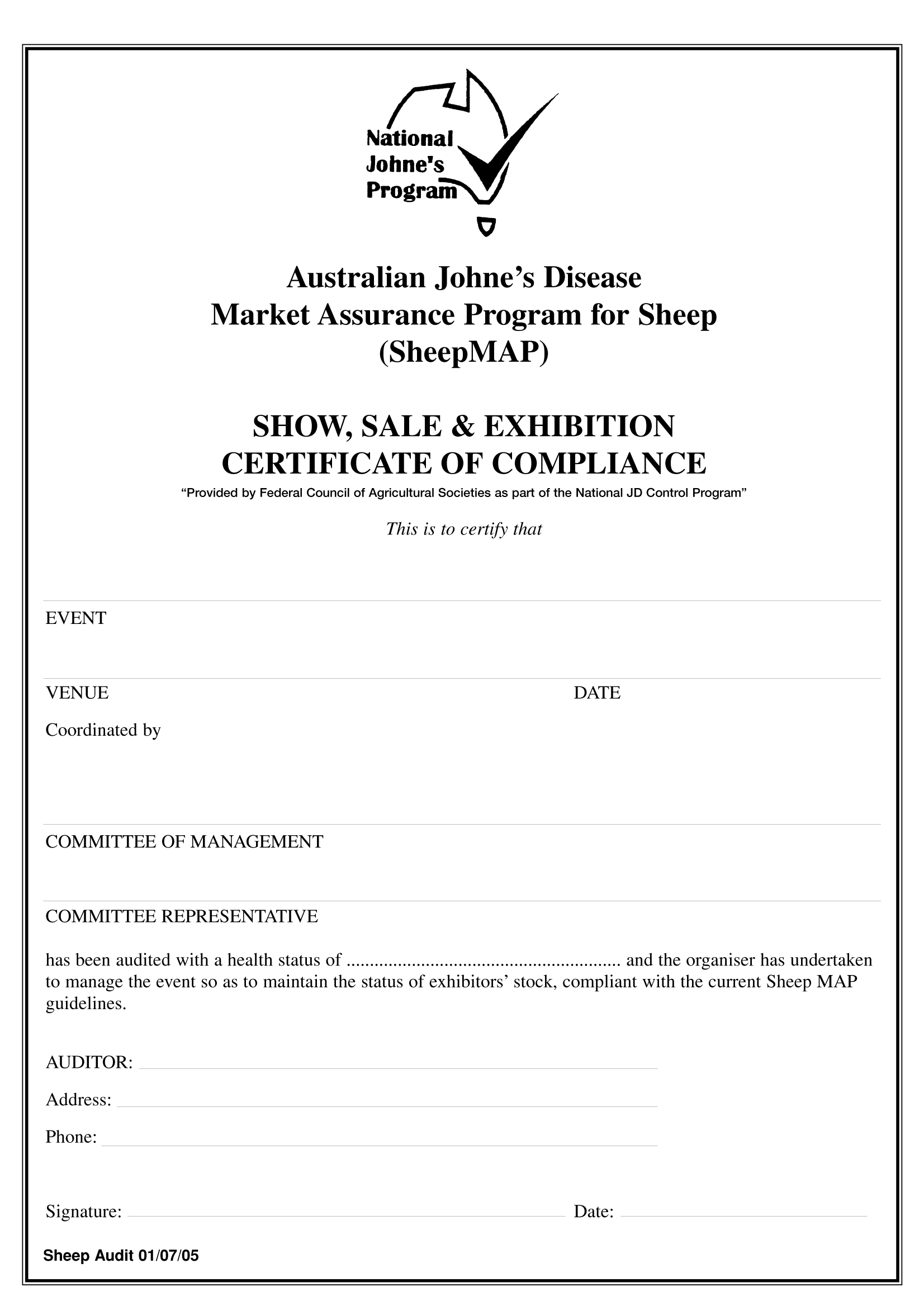 Australian Johne’s DiseaseMarket Assurance Program for Sheep(SheepMAP)SHOW, SALE & EXHIBITIONCERTIFICATE OF COMPLIANCE“Provided by Agricultural Shows Australia as part of the National JD Program”This is to certify thatAustralian Johne’s DiseaseMarket Assurance Program for Sheep(SheepMAP)SHOW, SALE & EXHIBITIONCERTIFICATE OF COMPLIANCE“Provided by Agricultural Shows Australia as part of the National JD Program”This is to certify thatAustralian Johne’s DiseaseMarket Assurance Program for Sheep(SheepMAP)SHOW, SALE & EXHIBITIONCERTIFICATE OF COMPLIANCE“Provided by Agricultural Shows Australia as part of the National JD Program”This is to certify thatAustralian Johne’s DiseaseMarket Assurance Program for Sheep(SheepMAP)SHOW, SALE & EXHIBITIONCERTIFICATE OF COMPLIANCE“Provided by Agricultural Shows Australia as part of the National JD Program”This is to certify thatEVENTEVENTVENUEVENUEDATEDATECo-ordinated by:Co-ordinated by:Co-ordinated by:Co-ordinated by:COMMITTEE OF MANAGEMENTCOMMITTEE OF MANAGEMENTCOMMITTEE OF MANAGEMENTCOMMITTEE OF MANAGEMENTCOMMITTEE REPRESENTATIVEThe organizer has undertaken to manage the event so as to maintain the status of exhibitors’ stock, compliant with the current SheepMAP guidelines.COMMITTEE REPRESENTATIVEThe organizer has undertaken to manage the event so as to maintain the status of exhibitors’ stock, compliant with the current SheepMAP guidelines.COMMITTEE REPRESENTATIVEThe organizer has undertaken to manage the event so as to maintain the status of exhibitors’ stock, compliant with the current SheepMAP guidelines.COMMITTEE REPRESENTATIVEThe organizer has undertaken to manage the event so as to maintain the status of exhibitors’ stock, compliant with the current SheepMAP guidelines.AUDITOR:Address:Phone:Signature:Date:Sheep Audit – 26/09/13Sheep Audit – 26/09/13Sheep Audit – 26/09/13Sheep Audit – 26/09/13VENUE:VENUE:EVENT:EVENT:DATE:VENUE MANAGEMENT COMMITTEE:VENUE MANAGEMENT COMMITTEE:VENUE MANAGEMENT COMMITTEE:VENUE MANAGEMENT COMMITTEE:VENUE MANAGEMENT COMMITTEE:EVENT COMMITTEE REPRESENTATIVE:EVENT COMMITTEE REPRESENTATIVE:EVENT COMMITTEE REPRESENTATIVE:EVENT COMMITTEE REPRESENTATIVE:EVENT COMMITTEE REPRESENTATIVE:EVENT COMMITTEE REPRESENTATIVE:AUDITOR:AUDITOR:AUDITOR:ADDRESS:ADDRESS:ADDRESS:ADDRESS:DATE:SIGNATURE:SIGNATURE:MEDIUM – HIGH ASSURANCEMEDIUM – HIGH ASSURANCESheep from SheepMAP flocks or from a flock within a Regional Biosecurity AreaSheep from SheepMAP flocks or from a flock within a Regional Biosecurity AreaSheep from SheepMAP flocks or from a flock within a Regional Biosecurity AreaLOW ASSURANCELOW ASSURANCESheep from a flock that has tested negative (abattoir 150 or 500, or pooled faecal culture 350) in the last two years &/or are approved vaccinatesSheep from a flock that has tested negative (abattoir 150 or 500, or pooled faecal culture 350) in the last two years &/or are approved vaccinatesSheep from a flock that has tested negative (abattoir 150 or 500, or pooled faecal culture 350) in the last two years &/or are approved vaccinatesMINIMUM DECLARATIONMINIMUM DECLARATIONNot assessedNot assessedNot assessed1.2. Flocks with MN1 status and above in SheepMAP to be segregated from other Medium – High 1.2. Flocks with MN1 status and above in SheepMAP to be segregated from other Medium – High 1.2. Flocks with MN1 status and above in SheepMAP to be segregated from other Medium – High assurance sheep (optional)Yes  or NoYes  or NoSheepGoatsCamelidsDeerCattleCommentCommentSatisfactory   Yesor Noa. Medium - High Assurance, Low Assurance and Not Assessed sheep are separated by a minimum distance of 2 metres or a solid wall 1 metre high. Yes or NoCommentCommentCommentCommenta.2 Different coloured ear tags are used to differentiate High-Medium Assurance, Low Assurance and Not AssessedOptionalOptionalYes or Noa.3 Signs used to identify areas that are restricted to High-Medium Assurance, Low Assurance and Not Assesseda.3 Signs used to identify areas that are restricted to High-Medium Assurance, Low Assurance and Not AssessedYes or NoCommentCommentCommentCommentb.1 Provision and instruction has been made to feed and water animals from containers and hay racks with a minimum height of 30cm above ground.b.1 Provision and instruction has been made to feed and water animals from containers and hay racks with a minimum height of 30cm above ground.b.1 Provision and instruction has been made to feed and water animals from containers and hay racks with a minimum height of 30cm above ground.b.1 Provision and instruction has been made to feed and water animals from containers and hay racks with a minimum height of 30cm above ground.b.1 Provision and instruction has been made to feed and water animals from containers and hay racks with a minimum height of 30cm above ground.b.1 Provision and instruction has been made to feed and water animals from containers and hay racks with a minimum height of 30cm above ground.b.1 Provision and instruction has been made to feed and water animals from containers and hay racks with a minimum height of 30cm above ground.b.1 Provision and instruction has been made to feed and water animals from containers and hay racks with a minimum height of 30cm above ground.Yes or NoCommentCommentCommentCommentCommentCommentCommentCommentCommentCommentCommentb.2.1 All sheep will be tethered when not led or penned in allocated areasb.2.1 All sheep will be tethered when not led or penned in allocated areasb.2.1 All sheep will be tethered when not led or penned in allocated areasb.2.1 All sheep will be tethered when not led or penned in allocated areasb.2.1 All sheep will be tethered when not led or penned in allocated areasb.2.1 All sheep will be tethered when not led or penned in allocated areasb.2.1 All sheep will be tethered when not led or penned in allocated areasYes or NoCommentCommentCommentCommentCommentCommentCommentCommentCommentCommentCommentb.2.2 Sheep will not be permitted to graze on grassed areas.b.2.2 Sheep will not be permitted to graze on grassed areas.b.2.2 Sheep will not be permitted to graze on grassed areas.b.2.2 Sheep will not be permitted to graze on grassed areas.b.2.2 Sheep will not be permitted to graze on grassed areas.b.2.2 Sheep will not be permitted to graze on grassed areas.b.2.2 Sheep will not be permitted to graze on grassed areas.b.2.2 Sheep will not be permitted to graze on grassed areas.b.2.2 Sheep will not be permitted to graze on grassed areas.Yes or NoYes or NoCommentCommentCommentCommentCommentCommentCommentCommentCommentCommentCommentb.3.1 Provisions have been made to promptly remove faecal contamination from common areas and sweep Show Judging area after each Class. b.3.1 Provisions have been made to promptly remove faecal contamination from common areas and sweep Show Judging area after each Class. b.3.1 Provisions have been made to promptly remove faecal contamination from common areas and sweep Show Judging area after each Class. b.3.1 Provisions have been made to promptly remove faecal contamination from common areas and sweep Show Judging area after each Class. b.3.1 Provisions have been made to promptly remove faecal contamination from common areas and sweep Show Judging area after each Class. b.3.1 Provisions have been made to promptly remove faecal contamination from common areas and sweep Show Judging area after each Class. b.3.1 Provisions have been made to promptly remove faecal contamination from common areas and sweep Show Judging area after each Class. b.3.1 Provisions have been made to promptly remove faecal contamination from common areas and sweep Show Judging area after each Class. b.3.1 Provisions have been made to promptly remove faecal contamination from common areas and sweep Show Judging area after each Class. Yes or NoYes or NoCommentCommentCommentCommentCommentCommentCommentCommentCommentCommentCommentb.3.2 Faeces and contaminated bedding will be removed to a place to which stock do not have access.b.3.2 Faeces and contaminated bedding will be removed to a place to which stock do not have access.b.3.2 Faeces and contaminated bedding will be removed to a place to which stock do not have access.b.3.2 Faeces and contaminated bedding will be removed to a place to which stock do not have access.b.3.2 Faeces and contaminated bedding will be removed to a place to which stock do not have access.b.3.2 Faeces and contaminated bedding will be removed to a place to which stock do not have access.b.3.2 Faeces and contaminated bedding will be removed to a place to which stock do not have access.b.3.2 Faeces and contaminated bedding will be removed to a place to which stock do not have access.b.3.2 Faeces and contaminated bedding will be removed to a place to which stock do not have access.Yes or NoYes or NoCommentCommentCommentCommentCommentCommentCommentCommentCommentCommentCommentb.3.3 If there are Not Assessed sheep at the Show/Exhibition the feet of ALL sheep will be cleaned of faecal material before being re penned after use of common areas.b.3.3 If there are Not Assessed sheep at the Show/Exhibition the feet of ALL sheep will be cleaned of faecal material before being re penned after use of common areas.b.3.3 If there are Not Assessed sheep at the Show/Exhibition the feet of ALL sheep will be cleaned of faecal material before being re penned after use of common areas.b.3.3 If there are Not Assessed sheep at the Show/Exhibition the feet of ALL sheep will be cleaned of faecal material before being re penned after use of common areas.b.3.3 If there are Not Assessed sheep at the Show/Exhibition the feet of ALL sheep will be cleaned of faecal material before being re penned after use of common areas.b.3.3 If there are Not Assessed sheep at the Show/Exhibition the feet of ALL sheep will be cleaned of faecal material before being re penned after use of common areas.b.3.3 If there are Not Assessed sheep at the Show/Exhibition the feet of ALL sheep will be cleaned of faecal material before being re penned after use of common areas.b.3.3 If there are Not Assessed sheep at the Show/Exhibition the feet of ALL sheep will be cleaned of faecal material before being re penned after use of common areas.b.3.3 If there are Not Assessed sheep at the Show/Exhibition the feet of ALL sheep will be cleaned of faecal material before being re penned after use of common areas.Yes or NoYes or NoCommentCommentCommentCommentCommentCommentCommentCommentCommentCommentCommentb.4 During pen cleaning sheep will be retained away from areas, fixtures or bedding contaminated by other animalsb.4 During pen cleaning sheep will be retained away from areas, fixtures or bedding contaminated by other animalsb.4 During pen cleaning sheep will be retained away from areas, fixtures or bedding contaminated by other animalsb.4 During pen cleaning sheep will be retained away from areas, fixtures or bedding contaminated by other animalsb.4 During pen cleaning sheep will be retained away from areas, fixtures or bedding contaminated by other animalsb.4 During pen cleaning sheep will be retained away from areas, fixtures or bedding contaminated by other animalsb.4 During pen cleaning sheep will be retained away from areas, fixtures or bedding contaminated by other animalsb.4 During pen cleaning sheep will be retained away from areas, fixtures or bedding contaminated by other animalsb.4 During pen cleaning sheep will be retained away from areas, fixtures or bedding contaminated by other animalsYes or NoYes or NoCommentCommentCommentCommentCommentCommentCommentCommentCommentCommentCommentb.5 Provision has been made for a steward to inspect the exhibited sheep and any sheep exhibiting signs consistent with OJD will be isolated. b.5 Provision has been made for a steward to inspect the exhibited sheep and any sheep exhibiting signs consistent with OJD will be isolated. b.5 Provision has been made for a steward to inspect the exhibited sheep and any sheep exhibiting signs consistent with OJD will be isolated. b.5 Provision has been made for a steward to inspect the exhibited sheep and any sheep exhibiting signs consistent with OJD will be isolated. b.5 Provision has been made for a steward to inspect the exhibited sheep and any sheep exhibiting signs consistent with OJD will be isolated. b.5 Provision has been made for a steward to inspect the exhibited sheep and any sheep exhibiting signs consistent with OJD will be isolated. b.5 Provision has been made for a steward to inspect the exhibited sheep and any sheep exhibiting signs consistent with OJD will be isolated. b.5 Provision has been made for a steward to inspect the exhibited sheep and any sheep exhibiting signs consistent with OJD will be isolated. b.5 Provision has been made for a steward to inspect the exhibited sheep and any sheep exhibiting signs consistent with OJD will be isolated. Yes or NoYes or NoCommentCommentCommentCommentCommentCommentCommentCommentCommentCommentCommentc. Advice to Exhibitorsc.1 All exhibitors have been advised of the above guidelines.c. Advice to Exhibitorsc.1 All exhibitors have been advised of the above guidelines.c. Advice to Exhibitorsc.1 All exhibitors have been advised of the above guidelines.c. Advice to Exhibitorsc.1 All exhibitors have been advised of the above guidelines.c. Advice to Exhibitorsc.1 All exhibitors have been advised of the above guidelines.c. Advice to Exhibitorsc.1 All exhibitors have been advised of the above guidelines.c. Advice to Exhibitorsc.1 All exhibitors have been advised of the above guidelines.c. Advice to Exhibitorsc.1 All exhibitors have been advised of the above guidelines.c. Advice to Exhibitorsc.1 All exhibitors have been advised of the above guidelines.Yes or NoYes or NoCommentCommentCommentCommentCommentCommentCommentCommentCommentCommentCommentc.2 All Exhibitors have been advised to thoroughly clean out trucks used to transport stock.c.2 All Exhibitors have been advised to thoroughly clean out trucks used to transport stock.c.2 All Exhibitors have been advised to thoroughly clean out trucks used to transport stock.c.2 All Exhibitors have been advised to thoroughly clean out trucks used to transport stock.c.2 All Exhibitors have been advised to thoroughly clean out trucks used to transport stock.c.2 All Exhibitors have been advised to thoroughly clean out trucks used to transport stock.c.2 All Exhibitors have been advised to thoroughly clean out trucks used to transport stock.c.2 All Exhibitors have been advised to thoroughly clean out trucks used to transport stock.c.2 All Exhibitors have been advised to thoroughly clean out trucks used to transport stock.Yes or NoYes or NoCommentCommentCommentCommentCommentCommentCommentCommentCommentCommentCommentc.3 All Exhibitors have been advised to separate sheep from Medium - High Assurance, Low Assurance and Not Assessed flocks and have lambs tethered or penned at all times.c.3 All Exhibitors have been advised to separate sheep from Medium - High Assurance, Low Assurance and Not Assessed flocks and have lambs tethered or penned at all times.c.3 All Exhibitors have been advised to separate sheep from Medium - High Assurance, Low Assurance and Not Assessed flocks and have lambs tethered or penned at all times.c.3 All Exhibitors have been advised to separate sheep from Medium - High Assurance, Low Assurance and Not Assessed flocks and have lambs tethered or penned at all times.c.3 All Exhibitors have been advised to separate sheep from Medium - High Assurance, Low Assurance and Not Assessed flocks and have lambs tethered or penned at all times.c.3 All Exhibitors have been advised to separate sheep from Medium - High Assurance, Low Assurance and Not Assessed flocks and have lambs tethered or penned at all times.c.3 All Exhibitors have been advised to separate sheep from Medium - High Assurance, Low Assurance and Not Assessed flocks and have lambs tethered or penned at all times.c.3 All Exhibitors have been advised to separate sheep from Medium - High Assurance, Low Assurance and Not Assessed flocks and have lambs tethered or penned at all times.c.3 All Exhibitors have been advised to separate sheep from Medium - High Assurance, Low Assurance and Not Assessed flocks and have lambs tethered or penned at all times.Yes or NoYes or NoCommentCommentCommentCommentCommentCommentCommentCommentCommentCommentCommentYes or NoYes or NoAUDIT SUMMARYProvisions comply with SheepMAP GuidelinesAUDIT SUMMARYProvisions comply with SheepMAP GuidelinesAUDIT SUMMARYProvisions comply with SheepMAP GuidelinesAUDIT SUMMARYProvisions comply with SheepMAP GuidelinesAUDIT SUMMARYProvisions comply with SheepMAP GuidelinesAUDIT SUMMARYProvisions comply with SheepMAP GuidelinesAUDIT SUMMARYProvisions comply with SheepMAP GuidelinesAUDIT SUMMARYProvisions comply with SheepMAP GuidelinesAUDIT SUMMARYProvisions comply with SheepMAP GuidelinesYes or NoYes or NoDescription of ElementDescription of ElementDescription of ElementDescription of ElementDescription of ElementDescription of ElementDescription of ElementNon Compliance Non Compliance Minor DefectMinor DefectNon Compliance Non Compliance Major  DefectMajor  DefectNon Compliance Non Compliance Critical DefectCritical DefectChief Steward signs that he/she understands the above listed requirements and that these requirements will be met during the show.Chief Steward signs that he/she understands the above listed requirements and that these requirements will be met during the show.Chief Steward signs that he/she understands the above listed requirements and that these requirements will be met during the show.Chief Steward signs that he/she understands the above listed requirements and that these requirements will be met during the show.Chief Steward signs that he/she understands the above listed requirements and that these requirements will be met during the show.Chief Steward signs that he/she understands the above listed requirements and that these requirements will be met during the show.Chief Steward signs that he/she understands the above listed requirements and that these requirements will be met during the show.Chief Steward signs that he/she understands the above listed requirements and that these requirements will be met during the show.Chief Steward signs that he/she understands the above listed requirements and that these requirements will be met during the show.Chief Steward signs that he/she understands the above listed requirements and that these requirements will be met during the show.Chief Steward signs that he/she understands the above listed requirements and that these requirements will be met during the show.Chief Steward Signature:Chief Steward Signature:Chief Steward Signature:Date:Auditor Signature: Date: